   АГРАРЕН УНИВЕРСИТЕТ – П Л О В Д И В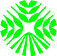 Приложение 4Изх.№………/……………г.До Директора на УИЦЗ А Я В К Аот Катедра…………………………………,  факултет…………………………за изготвяне на разписа за редовно/задочно обучение, летен/зимен семестър на учебната ……….. г.Изготвил: /име и длъжност – подпис/Ръководител   катедра……………………………………………№ДисциплинаСпециалност и курсПреподаватели  извеждащиПреподаватели  извеждащи№ДисциплинаСпециалност и курслекцииупражнения